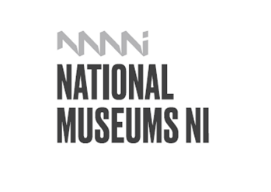 Guidance for Contractors working with National Museums NIAppendix 1: Coronavirus Guidance for Contractors working with National Museums NIAppendix 1: Coronavirus Guidance for Contractors working with National Museums NIAppendix 1: Coronavirus Guidance for Contractors working with National Museums NIAppendix 1: Coronavirus Guidance for Contractors working with National Museums NIAppendix 1: Coronavirus This guidance is designed to ensure that everyone working with National Museums NI, as a contractor who is on our sites for even a short period of time knows about our health and safety requirements in relation to Coronavirus and how we can work together to keep everyone safe.   This guidance is designed to ensure that everyone working with National Museums NI, as a contractor who is on our sites for even a short period of time knows about our health and safety requirements in relation to Coronavirus and how we can work together to keep everyone safe.   This guidance is designed to ensure that everyone working with National Museums NI, as a contractor who is on our sites for even a short period of time knows about our health and safety requirements in relation to Coronavirus and how we can work together to keep everyone safe.   This guidance is designed to ensure that everyone working with National Museums NI, as a contractor who is on our sites for even a short period of time knows about our health and safety requirements in relation to Coronavirus and how we can work together to keep everyone safe.   This guidance is designed to ensure that everyone working with National Museums NI, as a contractor who is on our sites for even a short period of time knows about our health and safety requirements in relation to Coronavirus and how we can work together to keep everyone safe.   To be completed by Contractor
		Contractor:Responsible Person:
NMNI Contact:NMNI Contact Tel No:Visit location: Date:To be completed by Contractor
		Contractor:Responsible Person:
NMNI Contact:NMNI Contact Tel No:Visit location: Date:To be completed by Contractor
		Contractor:Responsible Person:
NMNI Contact:NMNI Contact Tel No:Visit location: Date:To be completed by Contractor
		Contractor:Responsible Person:
NMNI Contact:NMNI Contact Tel No:Visit location: Date:To be completed by Contractor
		Contractor:Responsible Person:
NMNI Contact:NMNI Contact Tel No:Visit location: Date:11IntroductionIntroductionIntroductionTo reduce the risk of further Covid 19 infections and a second surge of the disease our sites are now operating with very different control measures.  To have access to our sites contractors must comply with out requirements.To reduce the risk of further Covid 19 infections and a second surge of the disease our sites are now operating with very different control measures.  To have access to our sites contractors must comply with out requirements.To reduce the risk of further Covid 19 infections and a second surge of the disease our sites are now operating with very different control measures.  To have access to our sites contractors must comply with out requirements.To reduce the risk of further Covid 19 infections and a second surge of the disease our sites are now operating with very different control measures.  To have access to our sites contractors must comply with out requirements.To reduce the risk of further Covid 19 infections and a second surge of the disease our sites are now operating with very different control measures.  To have access to our sites contractors must comply with out requirements.These measures are to help you and our staff work together safely when you are on our sites.  Your co-operation is appreciated.These measures are to help you and our staff work together safely when you are on our sites.  Your co-operation is appreciated.These measures are to help you and our staff work together safely when you are on our sites.  Your co-operation is appreciated.These measures are to help you and our staff work together safely when you are on our sites.  Your co-operation is appreciated.These measures are to help you and our staff work together safely when you are on our sites.  Your co-operation is appreciated.Our approach to controlling the Coronavirus is to ask people to isolate as soon as they are aware of any of the Coronavirus symptoms, maintain social distancing and encouraging good hygiene through regular handwashing.  We have introduced enhanced and rigorous cleaning regimes across all our sites.Our approach to controlling the Coronavirus is to ask people to isolate as soon as they are aware of any of the Coronavirus symptoms, maintain social distancing and encouraging good hygiene through regular handwashing.  We have introduced enhanced and rigorous cleaning regimes across all our sites.Our approach to controlling the Coronavirus is to ask people to isolate as soon as they are aware of any of the Coronavirus symptoms, maintain social distancing and encouraging good hygiene through regular handwashing.  We have introduced enhanced and rigorous cleaning regimes across all our sites.Our approach to controlling the Coronavirus is to ask people to isolate as soon as they are aware of any of the Coronavirus symptoms, maintain social distancing and encouraging good hygiene through regular handwashing.  We have introduced enhanced and rigorous cleaning regimes across all our sites.Our approach to controlling the Coronavirus is to ask people to isolate as soon as they are aware of any of the Coronavirus symptoms, maintain social distancing and encouraging good hygiene through regular handwashing.  We have introduced enhanced and rigorous cleaning regimes across all our sites.We have competed a series of risk assessments and introduced a range of control measures in line with Government advice and best practice.We have competed a series of risk assessments and introduced a range of control measures in line with Government advice and best practice.We have competed a series of risk assessments and introduced a range of control measures in line with Government advice and best practice.We have competed a series of risk assessments and introduced a range of control measures in line with Government advice and best practice.We have competed a series of risk assessments and introduced a range of control measures in line with Government advice and best practice.We expect our contractors to have considered how they might affect our activities and our staff and to achieve the same level of control as we set for ourselves.We expect our contractors to have considered how they might affect our activities and our staff and to achieve the same level of control as we set for ourselves.We expect our contractors to have considered how they might affect our activities and our staff and to achieve the same level of control as we set for ourselves.We expect our contractors to have considered how they might affect our activities and our staff and to achieve the same level of control as we set for ourselves.We expect our contractors to have considered how they might affect our activities and our staff and to achieve the same level of control as we set for ourselves.22Covid 19 SymptomsCovid 19 SymptomsCovid 19 SymptomsIf you have any of the Covid 19 symptoms DO NOT come onto our sites.  If you have any of the Covid 19 symptoms DO NOT come onto our sites.  If you have any of the Covid 19 symptoms DO NOT come onto our sites.  If you have any of the Covid 19 symptoms DO NOT come onto our sites.  If you have any of the Covid 19 symptoms DO NOT come onto our sites.  Symptoms are:
A high temperatureA new continuous coughA loss or change to your sense of taste or smell.Symptoms are:
A high temperatureA new continuous coughA loss or change to your sense of taste or smell.Symptoms are:
A high temperatureA new continuous coughA loss or change to your sense of taste or smell.Symptoms are:
A high temperatureA new continuous coughA loss or change to your sense of taste or smell.Symptoms are:
A high temperatureA new continuous coughA loss or change to your sense of taste or smell.33Test Trace and ProtectTest Trace and ProtectTest Trace and ProtectNational Museums NI supports the Government’s ‘Test, Trace and Protect’ procedures to identify and trace anyone who may have the condition and those they have been in close contact with.  If you identify any of the symptoms it is important to arrange a test and allow the Test Trace and Protect protocols to work.  Use the Public Health Agency website to arrange a testhttps://www.publichealth.hscni.net/covid-19-coronavirus/testing-and-tracing-covid-19To support the ‘Test Trace and Protect’ scheme we require contact details, i.e. the name and telephone number for everyone who visits our sites.  To achieve this we will need details of the responsible person and an assurance that the Contractor’s Responsible Person  has contact details for all of the staff visiting.  This information is held for a period of 21 days from the date of the visit.  All contractors are required to sign in as part of our security procedures.National Museums NI supports the Government’s ‘Test, Trace and Protect’ procedures to identify and trace anyone who may have the condition and those they have been in close contact with.  If you identify any of the symptoms it is important to arrange a test and allow the Test Trace and Protect protocols to work.  Use the Public Health Agency website to arrange a testhttps://www.publichealth.hscni.net/covid-19-coronavirus/testing-and-tracing-covid-19To support the ‘Test Trace and Protect’ scheme we require contact details, i.e. the name and telephone number for everyone who visits our sites.  To achieve this we will need details of the responsible person and an assurance that the Contractor’s Responsible Person  has contact details for all of the staff visiting.  This information is held for a period of 21 days from the date of the visit.  All contractors are required to sign in as part of our security procedures.National Museums NI supports the Government’s ‘Test, Trace and Protect’ procedures to identify and trace anyone who may have the condition and those they have been in close contact with.  If you identify any of the symptoms it is important to arrange a test and allow the Test Trace and Protect protocols to work.  Use the Public Health Agency website to arrange a testhttps://www.publichealth.hscni.net/covid-19-coronavirus/testing-and-tracing-covid-19To support the ‘Test Trace and Protect’ scheme we require contact details, i.e. the name and telephone number for everyone who visits our sites.  To achieve this we will need details of the responsible person and an assurance that the Contractor’s Responsible Person  has contact details for all of the staff visiting.  This information is held for a period of 21 days from the date of the visit.  All contractors are required to sign in as part of our security procedures.National Museums NI supports the Government’s ‘Test, Trace and Protect’ procedures to identify and trace anyone who may have the condition and those they have been in close contact with.  If you identify any of the symptoms it is important to arrange a test and allow the Test Trace and Protect protocols to work.  Use the Public Health Agency website to arrange a testhttps://www.publichealth.hscni.net/covid-19-coronavirus/testing-and-tracing-covid-19To support the ‘Test Trace and Protect’ scheme we require contact details, i.e. the name and telephone number for everyone who visits our sites.  To achieve this we will need details of the responsible person and an assurance that the Contractor’s Responsible Person  has contact details for all of the staff visiting.  This information is held for a period of 21 days from the date of the visit.  All contractors are required to sign in as part of our security procedures.National Museums NI supports the Government’s ‘Test, Trace and Protect’ procedures to identify and trace anyone who may have the condition and those they have been in close contact with.  If you identify any of the symptoms it is important to arrange a test and allow the Test Trace and Protect protocols to work.  Use the Public Health Agency website to arrange a testhttps://www.publichealth.hscni.net/covid-19-coronavirus/testing-and-tracing-covid-19To support the ‘Test Trace and Protect’ scheme we require contact details, i.e. the name and telephone number for everyone who visits our sites.  To achieve this we will need details of the responsible person and an assurance that the Contractor’s Responsible Person  has contact details for all of the staff visiting.  This information is held for a period of 21 days from the date of the visit.  All contractors are required to sign in as part of our security procedures.44Social DistancingSocial DistancingSocial DistancingSocial distancing is a very important way to reduce the risk of coronavirus spreading between people at work and those in our museums.  We apply the current social distancing recommendations and expect our contractors to do the same unless circumstances do not permit this because of the work being carried out in which case we will require a copy of the risk assessment relating to this activity.Social distancing is a very important way to reduce the risk of coronavirus spreading between people at work and those in our museums.  We apply the current social distancing recommendations and expect our contractors to do the same unless circumstances do not permit this because of the work being carried out in which case we will require a copy of the risk assessment relating to this activity.Social distancing is a very important way to reduce the risk of coronavirus spreading between people at work and those in our museums.  We apply the current social distancing recommendations and expect our contractors to do the same unless circumstances do not permit this because of the work being carried out in which case we will require a copy of the risk assessment relating to this activity.Social distancing is a very important way to reduce the risk of coronavirus spreading between people at work and those in our museums.  We apply the current social distancing recommendations and expect our contractors to do the same unless circumstances do not permit this because of the work being carried out in which case we will require a copy of the risk assessment relating to this activity.Social distancing is a very important way to reduce the risk of coronavirus spreading between people at work and those in our museums.  We apply the current social distancing recommendations and expect our contractors to do the same unless circumstances do not permit this because of the work being carried out in which case we will require a copy of the risk assessment relating to this activity.Floor markings and signage is installed to help you maintain the social distances required.Floor markings and signage is installed to help you maintain the social distances required.Floor markings and signage is installed to help you maintain the social distances required.Floor markings and signage is installed to help you maintain the social distances required.Floor markings and signage is installed to help you maintain the social distances required.To maintain social distance maximum occupancy levels are posted at the entrances to rooms.  The maximum number for any room must not be exceeded.To maintain social distance maximum occupancy levels are posted at the entrances to rooms.  The maximum number for any room must not be exceeded.To maintain social distance maximum occupancy levels are posted at the entrances to rooms.  The maximum number for any room must not be exceeded.To maintain social distance maximum occupancy levels are posted at the entrances to rooms.  The maximum number for any room must not be exceeded.To maintain social distance maximum occupancy levels are posted at the entrances to rooms.  The maximum number for any room must not be exceeded.55HygieneHygieneHygienePlease use soap and water whenever possible for at least 20 seconds to wash your hands and it is important to wash your hands regularly.  We have placed sanitiser dispensers throughout our buildings. Please use soap and water whenever possible for at least 20 seconds to wash your hands and it is important to wash your hands regularly.  We have placed sanitiser dispensers throughout our buildings. Please use soap and water whenever possible for at least 20 seconds to wash your hands and it is important to wash your hands regularly.  We have placed sanitiser dispensers throughout our buildings. Please use soap and water whenever possible for at least 20 seconds to wash your hands and it is important to wash your hands regularly.  We have placed sanitiser dispensers throughout our buildings. Please use soap and water whenever possible for at least 20 seconds to wash your hands and it is important to wash your hands regularly.  We have placed sanitiser dispensers throughout our buildings. We have enhanced cleaning regimes across all of our sites to keep the environment as clean as possible.  We ask you to clean as you work through the day using disinfectant sprays. We have enhanced cleaning regimes across all of our sites to keep the environment as clean as possible.  We ask you to clean as you work through the day using disinfectant sprays. We have enhanced cleaning regimes across all of our sites to keep the environment as clean as possible.  We ask you to clean as you work through the day using disinfectant sprays. We have enhanced cleaning regimes across all of our sites to keep the environment as clean as possible.  We ask you to clean as you work through the day using disinfectant sprays. We have enhanced cleaning regimes across all of our sites to keep the environment as clean as possible.  We ask you to clean as you work through the day using disinfectant sprays. To minimise the spread of the virus we will not lend tools or equipment to anyone at this time.  Where items are shared they should be cleaned before being handed over and once again when they come back to the owner who should wash their hands immediately after cleaning the item.To minimise the spread of the virus we will not lend tools or equipment to anyone at this time.  Where items are shared they should be cleaned before being handed over and once again when they come back to the owner who should wash their hands immediately after cleaning the item.To minimise the spread of the virus we will not lend tools or equipment to anyone at this time.  Where items are shared they should be cleaned before being handed over and once again when they come back to the owner who should wash their hands immediately after cleaning the item.To minimise the spread of the virus we will not lend tools or equipment to anyone at this time.  Where items are shared they should be cleaned before being handed over and once again when they come back to the owner who should wash their hands immediately after cleaning the item.To minimise the spread of the virus we will not lend tools or equipment to anyone at this time.  Where items are shared they should be cleaned before being handed over and once again when they come back to the owner who should wash their hands immediately after cleaning the item.66ToiletsToiletsToiletsTo comply with social distancing requirements most toilets are ‘one in one out’ toilets with only one person using the toilets at any time.  You may have to be patient.To comply with social distancing requirements most toilets are ‘one in one out’ toilets with only one person using the toilets at any time.  You may have to be patient.To comply with social distancing requirements most toilets are ‘one in one out’ toilets with only one person using the toilets at any time.  You may have to be patient.To comply with social distancing requirements most toilets are ‘one in one out’ toilets with only one person using the toilets at any time.  You may have to be patient.To comply with social distancing requirements most toilets are ‘one in one out’ toilets with only one person using the toilets at any time.  You may have to be patient.77AccessAccessAccessWe do not allow visits without prior arrangement.  Your National Museums NI contact will inform you of the specific arrangements for your planned visit.We do not allow visits without prior arrangement.  Your National Museums NI contact will inform you of the specific arrangements for your planned visit.We do not allow visits without prior arrangement.  Your National Museums NI contact will inform you of the specific arrangements for your planned visit.We do not allow visits without prior arrangement.  Your National Museums NI contact will inform you of the specific arrangements for your planned visit.We do not allow visits without prior arrangement.  Your National Museums NI contact will inform you of the specific arrangements for your planned visit.We have installed new signage to indicate pedestrian traffic flow in buildings with one way and give way systems to maintain social distance.  Please follow these instructions and if you are unsure ask your contact or a member of staff to clarify your route.We have installed new signage to indicate pedestrian traffic flow in buildings with one way and give way systems to maintain social distance.  Please follow these instructions and if you are unsure ask your contact or a member of staff to clarify your route.We have installed new signage to indicate pedestrian traffic flow in buildings with one way and give way systems to maintain social distance.  Please follow these instructions and if you are unsure ask your contact or a member of staff to clarify your route.We have installed new signage to indicate pedestrian traffic flow in buildings with one way and give way systems to maintain social distance.  Please follow these instructions and if you are unsure ask your contact or a member of staff to clarify your route.We have installed new signage to indicate pedestrian traffic flow in buildings with one way and give way systems to maintain social distance.  Please follow these instructions and if you are unsure ask your contact or a member of staff to clarify your route.88Personal Protective EquipmentPersonal Protective EquipmentPersonal Protective EquipmentThe best way of protect people from Coronavirus is by maintaining 2m social distance and hand washing regularly with soap and water or sanitiser if soap and water are unavailable.The best way of protect people from Coronavirus is by maintaining 2m social distance and hand washing regularly with soap and water or sanitiser if soap and water are unavailable.The best way of protect people from Coronavirus is by maintaining 2m social distance and hand washing regularly with soap and water or sanitiser if soap and water are unavailable.The best way of protect people from Coronavirus is by maintaining 2m social distance and hand washing regularly with soap and water or sanitiser if soap and water are unavailable.The best way of protect people from Coronavirus is by maintaining 2m social distance and hand washing regularly with soap and water or sanitiser if soap and water are unavailable.We provide PPE to staff where our risk assessment indicates the need to for it.  We do not lend PPE and you should bring your own if you need it.We provide PPE to staff where our risk assessment indicates the need to for it.  We do not lend PPE and you should bring your own if you need it.We provide PPE to staff where our risk assessment indicates the need to for it.  We do not lend PPE and you should bring your own if you need it.We provide PPE to staff where our risk assessment indicates the need to for it.  We do not lend PPE and you should bring your own if you need it.We provide PPE to staff where our risk assessment indicates the need to for it.  We do not lend PPE and you should bring your own if you need it.99Tearooms/CafesTearooms/CafesTearooms/CafesOur tearooms and cafes do not have the same food and drink offer as before, or remain closed for now, and you may wish to bring your own food and refreshments.  Our tearooms have significantly reduced occupancy and you may have to wait for a seat.  Our tearooms and cafes do not have the same food and drink offer as before, or remain closed for now, and you may wish to bring your own food and refreshments.  Our tearooms have significantly reduced occupancy and you may have to wait for a seat.  Our tearooms and cafes do not have the same food and drink offer as before, or remain closed for now, and you may wish to bring your own food and refreshments.  Our tearooms have significantly reduced occupancy and you may have to wait for a seat.  Our tearooms and cafes do not have the same food and drink offer as before, or remain closed for now, and you may wish to bring your own food and refreshments.  Our tearooms have significantly reduced occupancy and you may have to wait for a seat.  Our tearooms and cafes do not have the same food and drink offer as before, or remain closed for now, and you may wish to bring your own food and refreshments.  Our tearooms have significantly reduced occupancy and you may have to wait for a seat.  If you are bringing your own refreshments bring your own crockery and cutlery as we do not lend any items at the moment.If you are bringing your own refreshments bring your own crockery and cutlery as we do not lend any items at the moment.If you are bringing your own refreshments bring your own crockery and cutlery as we do not lend any items at the moment.If you are bringing your own refreshments bring your own crockery and cutlery as we do not lend any items at the moment.If you are bringing your own refreshments bring your own crockery and cutlery as we do not lend any items at the moment.1010VehiclesVehiclesVehiclesAs all of our vehicles are allocated to specific teams and individuals who are responsible for cleaning them regularly.  You will not be offered a lift in or the use of any of our vehicles.As all of our vehicles are allocated to specific teams and individuals who are responsible for cleaning them regularly.  You will not be offered a lift in or the use of any of our vehicles.As all of our vehicles are allocated to specific teams and individuals who are responsible for cleaning them regularly.  You will not be offered a lift in or the use of any of our vehicles.As all of our vehicles are allocated to specific teams and individuals who are responsible for cleaning them regularly.  You will not be offered a lift in or the use of any of our vehicles.As all of our vehicles are allocated to specific teams and individuals who are responsible for cleaning them regularly.  You will not be offered a lift in or the use of any of our vehicles.Working Safely with National Museums NIWorking Safely with National Museums NIWorking Safely with National Museums NIWorking Safely with National Museums NIWorking Safely with National Museums NIHow you can help us!How you can help us!How you can help us!How you can help us!How you can help us!In order that we can maintain the safety of people in our museums it is important that you consider how your activities may affect us and let us know what precautions you have taken.In order that we can maintain the safety of people in our museums it is important that you consider how your activities may affect us and let us know what precautions you have taken.In order that we can maintain the safety of people in our museums it is important that you consider how your activities may affect us and let us know what precautions you have taken.In order that we can maintain the safety of people in our museums it is important that you consider how your activities may affect us and let us know what precautions you have taken.In order that we can maintain the safety of people in our museums it is important that you consider how your activities may affect us and let us know what precautions you have taken.Risk AssessmentRisk AssessmentRisk AssessmentWe have outlined the control measures taken as a result of our risk assessments and we need to know that you are aware of them and will work with us to prevent the spread of the disease.  We have outlined the control measures taken as a result of our risk assessments and we need to know that you are aware of them and will work with us to prevent the spread of the disease.  We have outlined the control measures taken as a result of our risk assessments and we need to know that you are aware of them and will work with us to prevent the spread of the disease.  We have outlined the control measures taken as a result of our risk assessments and we need to know that you are aware of them and will work with us to prevent the spread of the disease.  We have outlined the control measures taken as a result of our risk assessments and we need to know that you are aware of them and will work with us to prevent the spread of the disease.  As your activities will affect our staff and visitors we require a copy of your risk assessment for the tasks you are undertaking and specifically in relation to the control of Coronavirus.  We anticipate that most contractors will supply their risk assessment to their NMNI contact in advance of their visit.  As your activities will affect our staff and visitors we require a copy of your risk assessment for the tasks you are undertaking and specifically in relation to the control of Coronavirus.  We anticipate that most contractors will supply their risk assessment to their NMNI contact in advance of their visit.  As your activities will affect our staff and visitors we require a copy of your risk assessment for the tasks you are undertaking and specifically in relation to the control of Coronavirus.  We anticipate that most contractors will supply their risk assessment to their NMNI contact in advance of their visit.  As your activities will affect our staff and visitors we require a copy of your risk assessment for the tasks you are undertaking and specifically in relation to the control of Coronavirus.  We anticipate that most contractors will supply their risk assessment to their NMNI contact in advance of their visit.  As your activities will affect our staff and visitors we require a copy of your risk assessment for the tasks you are undertaking and specifically in relation to the control of Coronavirus.  We anticipate that most contractors will supply their risk assessment to their NMNI contact in advance of their visit.  To ensure that contractors are aware of our control measures every contractor will receive an information sheet on arrival on their first day.To ensure that contractors are aware of our control measures every contractor will receive an information sheet on arrival on their first day.To ensure that contractors are aware of our control measures every contractor will receive an information sheet on arrival on their first day.To ensure that contractors are aware of our control measures every contractor will receive an information sheet on arrival on their first day.To ensure that contractors are aware of our control measures every contractor will receive an information sheet on arrival on their first day.Complete and return this form to your NMNI contact Complete and return this form to your NMNI contact Complete and return this form to your NMNI contact Complete and return this form to your NMNI contact Complete and return this form to your NMNI contact Y/N1A copy of our risk assessment has been provided to NMNIA copy of our risk assessment has been provided to NMNIA copy of our risk assessment has been provided to NMNI2I am aware of the symptoms of Covid 19 and know when to isolate I am aware of the symptoms of Covid 19 and know when to isolate I am aware of the symptoms of Covid 19 and know when to isolate 3I understand the NMNI control measures and the precautions to be takenI understand the NMNI control measures and the precautions to be takenI understand the NMNI control measures and the precautions to be taken4I understand the importance of social distancing and hand washingI understand the importance of social distancing and hand washingI understand the importance of social distancing and hand washing5I will comply with NMNI control measures when on siteI will comply with NMNI control measures when on siteI will comply with NMNI control measures when on site6I have contact details for everyone working with meI have contact details for everyone working with meI have contact details for everyone working with me7I will inform NMNI of any changes to our risk assessment I will inform NMNI of any changes to our risk assessment I will inform NMNI of any changes to our risk assessment Contractor:Contractor:Contractor:Contractor:Contractor:Responsible person:Responsible person:Responsible person:Responsible person:Responsible person:Signature:
Signature:
Signature:
Signature:
Signature:
Date:Date:Date:Date:Date:NMNI Use onlyNMNI Use onlyNMNI Use onlyNMNI Use onlyNMNI Use onlyCommissioning ManagerCommissioning ManagerCommissioning ManagerDate receivedDate receivedDate receivedReceived by:Received by:Received by:Checked:Checked:Checked:Approved by:Approved by:Approved by:Date:Date:Date: